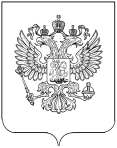 РОССТАТТЕРРИТОРИАЛЬНЫЙ ОРГАН ФЕДЕРАЛЬНОЙ СЛУЖБЫ ГОСУДАРСТВЕННОЙ СТАТИСТИКИ ПО РЕСПУБЛИКЕ ДАГЕСТАН(Дагестанстат)ПРЕСС-РЕЛИЗ7 АПРЕЛЯ - ВСЕМИРНЫЙ ДЕНЬ ЗДОРОВЬЯЗдоровье невозможно переоценить. Это достояние общества, основа полноценной счастливой жизни каждого человека, возможность жить и работать, строить планы и добиваться результатов. Практика свидетельствует, что люди часто вспоминает о своем здоровье только тогда, когда оно утрачено, поэтому чрезвычайно важно вести правильный образ жизни для предотвращения всевозможных заболеваний. Всемирный день здоровья отмечается 7 апреля в ознаменование годовщины основания Всемирной организации здравоохранения (ВОЗ) в 1948 году.С 1950 года Всемирный день здоровья проводится ежегодно с целью привлечения внимания людей во всем мире к основным проблемам общественного здравоохранения, стоящим перед международным сообществом. В этот день начинается осуществление долгосрочных программ санитарного просвещения, которые продолжаются в течение длительного времени после 7 апреля.Каждый год выбирается какая-либо тема Всемирного дня здравоохранения, которая освещает одну из приоритетных областей деятельности ВОЗ.Тема Всемирного дня здоровья в 2023 году – «Здоровье для всех».Здоровье является одной из основных ценностей и самым дорогим богатством человека. От состояния здоровья в большинстве своем зависит и все остальное в жизни людей. Этот подарок природы является одновременно и системой с удивительным запасом прочности, и весьма хрупким даром. По состоянию на  01.01.2022 года, на страже здоровья дагестанцев трудятся 12,9 тыс. врачей и 27,9 тыс. среднего медицинского персонала. Число амбулаторно-поликлинических организаций составляет 168, число медицинских организаций составляет 111, коечный фонд насчитывает 20,5 тыс. коек.